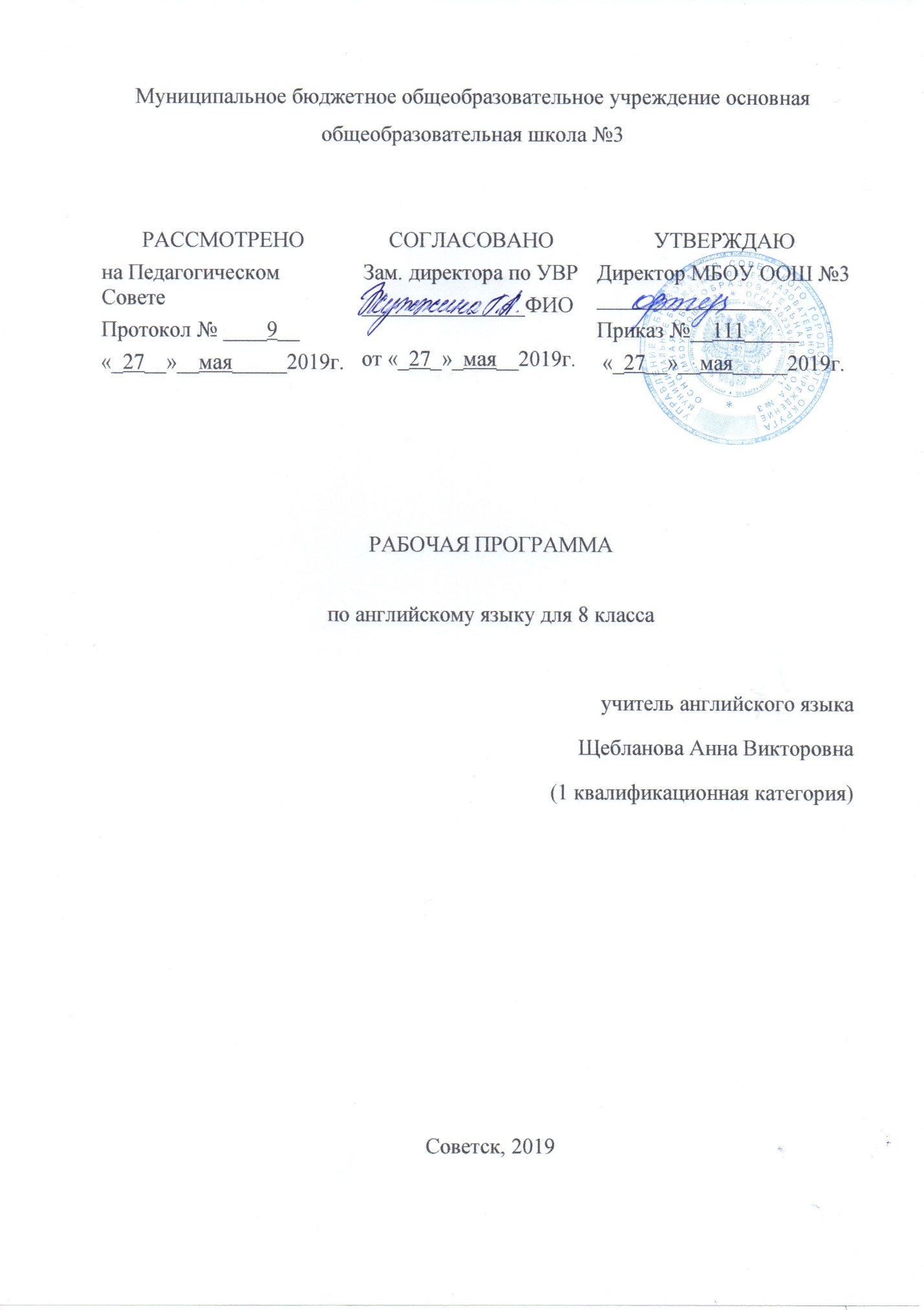    Содержание:1.	Планируемые результаты  ………………………………….3 - 72.	Содержание обучения  …………………………………….. 83.	Тематическое планирование  ……………………………... 9 - 14Планируемые результаты.     Личностные, метапредметные и предметные результаты.        Данная программа обеспечивает формирование личностных, метапредметных и предметных результатов.Личностными результатами являются:воспитание российской гражданской идентичности: патриотизма, любви и уважения к Отечеству, чувства гордости за свою Родину, прошлое и настоящее многонационального народа России; осознание своей этнической принадлежности, знание истории, языка, культуры своего народа России и человечества; усвоение гуманистических, демократических и традиционных ценностей многонационального российского общества; воспитание чувства долга перед Родиной;формирование ответственного отношения к учению, готовности и способности обучающихся к саморазвитию и самообразованию на основе мотивации к обучению и познанию, осознанному выбору и построению дальнейшей индивидуальной траектории образования на базе ориентировки в мире профессий и профессиональных предпочтений с учетом устойчивых познавательных интересов;формирование целостного мировоззрения, соответствующего современному уровню развития науки и общественной практики, учитывающего социальное, культурное, языковое, духовное многообразие современного мира;формирование осознанного, уважительного и доброжелательного 
отношения к другому человеку, его мнению, мировоззрению, культуре, языку, вере, гражданской позиции; к истории, культуре, религии, традициям, языкам, 
ценностям народов России и мира; готовности и способности вести диалог с 
другими людьми и достигать в нем взаимопонимания;освоение социальных норм, правил поведения, ролей и форм социальной жизни в группах и сообществах, включая взрослые и социальные сообщества; участие в школьном самоуправлении и общественной жизни в пределах возрастных компетенций с учетом региональных, этнокультурных, социальных и экономических особенностей;развитие морального сознания и компетентности в решении моральных проблем на основе личностного выбора, формирование нравственных чувств и нравственного поведения, осознанного и ответственного отношения к собственным поступкам;формирование коммуникативной компетентности в общении и сотрудничестве со сверстниками, старшими и младшими в процессе образовательной, общественно полезной, учебно-исследовательской, творческой и других видах деятельности.формирование ценности здорового и безопасного образа жизни; усвоение правил индивидуального и коллективного безопасного поведения в чрезвычайных ситуациях, угрожающих жизни и здоровью людей, правил поведения в транспорте и на дорогах;формирование ответственного и бережного отношения к окружающей среде;осознание значения семьи в жизни человека и общества, принятие ценности семейной жизни, уважительное и заботливое отношение к членам своей семьи;формирование мотивации изучения иностранных языков и стремления к самосовершенствованию в данной области.стремление к совершенствованию речевой культуры в целом;развитие таких качеств, как воля, целеустремленность, креативность, инициативность, эмпатия, трудолюбие, дисциплинированность;стремление к лучшему осознанию культуры своего народа и готовность содействовать ознакомлению с ней представителей других стран;готовность и способность обучающихся к саморазвитиюМетапредметными результатами являются:умение самостоятельно определять цели своего обучения, ставить и формулировать для себя новые задачи в учебе и познавательной деятельности;умение оценивать правильность выполнения учебной задачи, собственные возможности ее решения; умение устанавливать причинно-следственные связи, строить логическое рассуждение, умозаключение (индуктивное, дедуктивное и по аналогии) и делать выводы;умение создавать, применять и преобразовывать знаки и символы, модели и схемы для решения учебных и познавательных задач;умение организовывать учебное сотрудничество и совместную деятельность с учителем и сверстниками; работать индивидуально и в группе: находить общее решение и разрешать конфликты на основе согласования позиций и учета интересов; формулировать, аргументировать и отстаивать своё мнение;формирование и развитие компетентности в области использования информационно-коммуникационных технологий;развитие исследовательских учебных действий, включая навыки работы с информацией: поиск и выделение нужной информации, её обобщение и фиксация;осуществление регулятивных действий самонаблюдения, самоконтроля, самооценки в процессе коммуникативной деятельности на иностранном языке.Предметными результатами являются:В коммуникативной сфере:Речевая компетенция в следующих видах речевой деятельности:В говорении:- начинать, вести/поддерживать и заканчивать различные виды диалогов в стандартных ситуациях общения;- расспрашивать собеседника и отвечать на его вопросы, высказывая своё мнение, просьбу;- рассказывать о себе, своей семье, друзьях, своих интересах и планах на будущее;- описывать события/явления, передавать основное содержание, основную мысль прочитанного/услышанного, выражать своё отношение к прочитанному/услышанному, давать краткую характеристику персонажей.В аудировании:- воспринимать на слух и полностью понимать речь учителя, одноклассников;- воспринимать на слух и понимать основное содержание несложных аутентичных аудио- и видеотекстов, относящихся к разным коммуникативным типам речи (сообщение/рассказ/интервью);В чтении:- читать аутентичные тексты разных жанров и стилей преимущественно с пониманием основного содержания;- читать несложные аутентичные тексты разных жанров и стилей;- читать аутентичные тексты с выборочным пониманием значимой/нужной/интересующей информации.В письменной речи:- заполнять анкеты и формуляры;- писать поздравления, личные письма с опорой на образец;- составлять план, тезисы устного или письменного сообщения; кратко излагать результаты проектной деятельности. Языковая компетенция:- применение правил написания слов, изученных в основной школе;- адекватное произношение и различие на слух всех звуков иностранного языка; соблюдение правильного ударения в словах и фразах;- соблюдение ритмико-интонационных особенностей предложений различных коммуникативных типов;- знание основных способов словообразования;- понимание и использование явлений многозначности слов иностранного языка: синонимии, антонимии и лексической сочетаемости;- распознавание и употребление в речи основных морфологических форм и синтаксических конструкций изучаемого языка;Социокультурная компетенция:- знание национально-культурных особенностей речевого и неречевого поведения в своей стране и странах изучаемого языка;- распознавание и употребление в устной и письменной речи основных норм речевого этикета, принятых в странах изучаемого языка;- представление о сходстве и различиях в традициях своей страны и стран изучаемого языка;Компенсаторная компетенция – умение выходить из трудного положения в условиях дефицита языковых средств при получении информации за счет использования контекстуальной догадки, игнорирования языковых трудностей, переспроса, словарных замен, жестов, мимики.В познавательной сфере:- умение сравнивать языковые явления родного и иностранного языков на уровне отдельных грамматических явлений, слов, словосочетаний, предложений;- владение приёмами работы с текстом;- умение действовать по образцу/аналогии при выполнении упражнений и составлении собственных высказываний;- готовность и умение осуществлять индивидуальную и совместную проектную работу;- умение пользоваться справочным материалом;В ценностно-ориентационной сфере:- иметь представление о языке как средстве выражения чувств, эмоций, основе культуры мышления;- достижение взаимопонимания в процессе устного и письменного общения с носителями иностранного языка;- приобщение к ценностям мировой культуры как через источники информации на иностранном язык, так и непосредственное участие в школьных обменах, туристических поездках, молодежных форумах.В эстетической сфере:- владение элементарными средствами выражения чувств и эмоций на иностранном языке;- развитие чувства прекрасного в процессе обсуждения современных тенденций в живописи, музыке, литературе;В трудовой сфере:- умение рационально планировать свой учебный труд;- умение работать в соответствии с намеченным планом.В физической сфере:- стремление вести здоровый образ жизни.Содержание.Тематическое планированиеТематическое планирование.№ разделаТема разделаСодержание раздела1«Моя страна с первого взгляда»   Страна изучаемого языка и родная страна: географическое положение, культурные особенности. Британия. Языки Британии. Характерные особенности жизни британцев. Территория Великобритании. Столица Великобритании – Лондон. Достопримечательности Лондона. Моя родина - Россия. Достопримечательности России.2«Твоя страна - земля традиций?»  Путешествие по странам изучаемого языка и России. Традиции Британии. Праздники Британии. Правила поведения. Хорошие манеры. Рождество в Великобритании. Рождественская открытка.   Национальные и семейные праздники.3«Тебе нравится путешествовать?» Россия и страны изучаемого языка: национальные праздники, знаменательные даты, традиции, обычаи. Путешествие Великобритании. Транспорт Великобритании. Идеальное место для путешествия. Программа обмена.4«Ты хороший спортсмен?» Спорт. Спортивные достижения Популярные виды спорта в Британии. Популярные спортсмены Британии. История спорта. Олимпийские виды спорта. Взаимоотношения между людьми.5« Здоровый образ жизни» Здоровые и вредные привычки. Полезные  советы как стать здоровым. Факты и мифы о здоровье. Инструкции. Здоровый образ жизни.6«Меняются времена, меняются стили»  Мода, молодежная мода. Музеи в Британии и России. Где покупают одежду большинство британцев. Стили одежды. Традиционная одежда.№ урокаТема урокаКол-во часов«Моя страна с первого взгляда»  «Моя страна с первого взгляда»  «Моя страна с первого взгляда»  1.Британия – это не только Лондон.12.Моё представление о Британии.13.Кто такие британцы?14.Открывая БританиюВводный контроль.15.Какие ваши впечатления?16.Ты гордишься своей страной?17.Какая твоя страна?18-9Какой твой родной город?210-11Урок обобщения212-13Взгляд на мою страну. 214Урок чтения 115-16Резервные уроки2«Твоя страна - земля традиций?» «Твоя страна - земля традиций?» «Твоя страна - земля традиций?» 17Что ты знаешь о британских традициях?118Ты знаешь мисс Манеры?119Я не много знаю об американцах, а ты?120Как сделать англичанина счастливым?121Сколько длится британский год?122Важны ли праздники?123Давай напишем открытку.124Как дарить и получать подарки.125Урок обобщения126-27Когда в России…228-29Контрольная работа230Чтение  131-32Резервные уроки23. «Тебе нравится путешествовать?»3. «Тебе нравится путешествовать?»3. «Тебе нравится путешествовать?»33Куда ты привык ездить?134Что нужно знать заранее.135Ты любишь приключения? 136 Сколько времени нужно чтобы объехать вокруг света?137Ты когда-нибудь бывал в Лондоне?138Что хорошего в поездках?139Всегда ли мы понимаем то, что нам говорят.140Куда ты любишь ездить больше всего?141Урок повторения 142Что делает путешествие хорошим?143-44Контрольная работа245Чтение. 146-47Резервные уроки24. «Ты хороший спортсмен?»4. «Ты хороший спортсмен?»4. «Ты хороший спортсмен?»Важное в спорте149Я нашёл себя в беге.150История спорта151История Олимпийских игр.152Игры для всех.153Смотреть или участвовать?154Сколько уроков физкультуры должно быть в школе?155-56День спорта в школе.257Урок повторения. 158Спортивная мозайка.159Спортивная мозайка.260 Чтение. 161-63Резервные уроки264Хорошие и дурные привычки.165Мои советы как быть здоровым.66Контрольная работа15. « Здоровый образ жизни» 5. « Здоровый образ жизни» 5. « Здоровый образ жизни» 67Я давно не ем всухомятку.168День ожиданий.169Волнует ли тебя твоё здоровье.170Резервный урок171Понимаешь ли ты инструкции?172-73Если ты не здоров, кто за это отвечает?274Урок обобщения. 175-76Нравится ли тебе здоровый образ жизни?277-78Контрольная работа279Чтение. 180-81Резервные уроки26. «Меняются времена, меняются стили» 6. «Меняются времена, меняются стили» 6. «Меняются времена, меняются стили» 82Что было модным в прошлом?183Что ты думаешь об уличном стиле?184Если я поеду в Британию…185Я бы хотел носить джинсы в школу.186Никто такое не носит.187Жертвы моды. Кто они?188Важна ли мода для тебя?189Ты выглядишь прекрасно!Спасибо!190Нужна ли школьная форма?191Урок обобщения. 192Важно ли то, что ты носишь?293-94Контрольная работа.295Повторение и обобщение изученного материала. 196-97Итоговая контрольная работа298-101Резервные уроки Повторение и обобщение изученного материала.4Итого 101